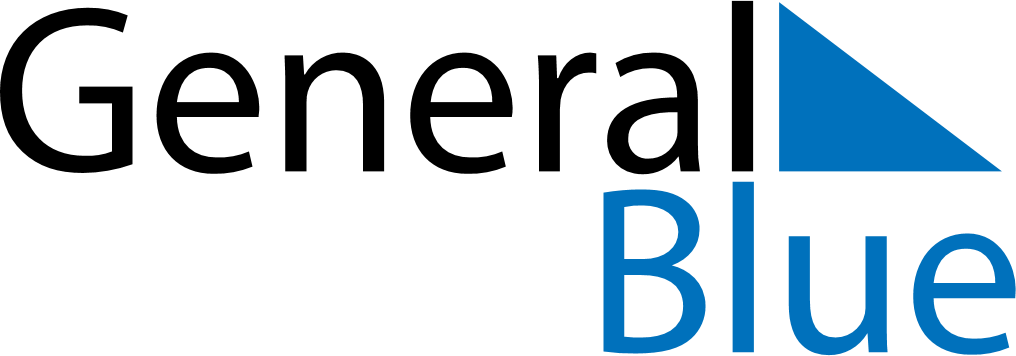 October 2024October 2024October 2024October 2024October 2024October 2024Mallow, Munster, IrelandMallow, Munster, IrelandMallow, Munster, IrelandMallow, Munster, IrelandMallow, Munster, IrelandMallow, Munster, IrelandSunday Monday Tuesday Wednesday Thursday Friday Saturday 1 2 3 4 5 Sunrise: 7:35 AM Sunset: 7:12 PM Daylight: 11 hours and 36 minutes. Sunrise: 7:37 AM Sunset: 7:10 PM Daylight: 11 hours and 32 minutes. Sunrise: 7:39 AM Sunset: 7:08 PM Daylight: 11 hours and 28 minutes. Sunrise: 7:40 AM Sunset: 7:05 PM Daylight: 11 hours and 24 minutes. Sunrise: 7:42 AM Sunset: 7:03 PM Daylight: 11 hours and 20 minutes. 6 7 8 9 10 11 12 Sunrise: 7:44 AM Sunset: 7:01 PM Daylight: 11 hours and 16 minutes. Sunrise: 7:45 AM Sunset: 6:58 PM Daylight: 11 hours and 12 minutes. Sunrise: 7:47 AM Sunset: 6:56 PM Daylight: 11 hours and 8 minutes. Sunrise: 7:49 AM Sunset: 6:54 PM Daylight: 11 hours and 4 minutes. Sunrise: 7:51 AM Sunset: 6:52 PM Daylight: 11 hours and 1 minute. Sunrise: 7:52 AM Sunset: 6:49 PM Daylight: 10 hours and 57 minutes. Sunrise: 7:54 AM Sunset: 6:47 PM Daylight: 10 hours and 53 minutes. 13 14 15 16 17 18 19 Sunrise: 7:56 AM Sunset: 6:45 PM Daylight: 10 hours and 49 minutes. Sunrise: 7:57 AM Sunset: 6:43 PM Daylight: 10 hours and 45 minutes. Sunrise: 7:59 AM Sunset: 6:40 PM Daylight: 10 hours and 41 minutes. Sunrise: 8:01 AM Sunset: 6:38 PM Daylight: 10 hours and 37 minutes. Sunrise: 8:03 AM Sunset: 6:36 PM Daylight: 10 hours and 33 minutes. Sunrise: 8:04 AM Sunset: 6:34 PM Daylight: 10 hours and 29 minutes. Sunrise: 8:06 AM Sunset: 6:32 PM Daylight: 10 hours and 25 minutes. 20 21 22 23 24 25 26 Sunrise: 8:08 AM Sunset: 6:30 PM Daylight: 10 hours and 21 minutes. Sunrise: 8:10 AM Sunset: 6:28 PM Daylight: 10 hours and 17 minutes. Sunrise: 8:11 AM Sunset: 6:25 PM Daylight: 10 hours and 13 minutes. Sunrise: 8:13 AM Sunset: 6:23 PM Daylight: 10 hours and 10 minutes. Sunrise: 8:15 AM Sunset: 6:21 PM Daylight: 10 hours and 6 minutes. Sunrise: 8:17 AM Sunset: 6:19 PM Daylight: 10 hours and 2 minutes. Sunrise: 8:19 AM Sunset: 6:17 PM Daylight: 9 hours and 58 minutes. 27 28 29 30 31 Sunrise: 7:20 AM Sunset: 5:15 PM Daylight: 9 hours and 54 minutes. Sunrise: 7:22 AM Sunset: 5:13 PM Daylight: 9 hours and 51 minutes. Sunrise: 7:24 AM Sunset: 5:11 PM Daylight: 9 hours and 47 minutes. Sunrise: 7:26 AM Sunset: 5:09 PM Daylight: 9 hours and 43 minutes. Sunrise: 7:28 AM Sunset: 5:08 PM Daylight: 9 hours and 39 minutes. 